NORMAS DE SEGURANÇA(EXERCÍCIOS,SIMULACROS E SITUAÇÕES DE EMERGÊNCIA)(Tendo em conta o Plano de Emergência da Escola)PROFESSORESAssim que soar o sinal de alarme (toque contínuo da campainha durante cerca de um minuto) deverá seguir as instruções de evacuação.Se não estiver em situação de aula deverá dirigir-se ao ponto de encontro mais próximo e, sempre que for necessário, colaborar na evacuação. Se encontrar alguém que esteja de visita à nossa escola deverá orientá-lo na evacuação e encaminhá-lo para o ponto de encontro mais próximo. No ponto de encontro deverá formar uma fila com as pessoas que não estavam em sala de aula.Se estiver em situação de aula deverá coordenar a saída dos alunos que estão à sua responsabilidade. Deverá ter em atenção que o aluno mais perto da porta de saída deverá abrir a porta e sair da sala apressadamente mas sem correr – é o chefe de fila – devendo ir num passo que permita que todos os alunos da turma o acompanhem até ao ponto de encontro mais próximo, sem que ninguém se desligue da fila. Todos os alunos devem sair da sala em fila e por ordem - a primeira fila a sair é a que está mais perto da porta e a última a mais afastada – os alunos delegados e subdelegados deverão ajudá-lo na organização da saída da sala e controlar a ordem da fila da turma até ao ponto de encontro. Ninguém deverá perder tempo com os materiais, que deverão ficar nesse local, pois o importante é sair sem perda de tempo e ordeiramente.Deverá escrever no quadro o nº de pessoas que estavam na sala no momento em que soou o alarme e só poderá abandonar a sala depois de todos os alunos o fazerem (cerra-filas). Deverá também escrever o nº de pessoas na folha de controlo, que se encontra na sala e que levará consigo, sair e fechar a porta deixando-a no trinco. É muito importante manter a calma aconteça o que acontecer. Os alunos não deverão correr para evitar que caiam e se magoem. Não sendo fácil de cumprir, estas medidas acabam por ser fulcrais para que haja eficiência na evacuação, seja em exercícios seja em ocorrências reais. O papel do professor é muito importante no sentido de os alunos cumprirem as instruções de evacuação com o máximo rigor.Quando chegar ao ponto de encontro deverá manter os alunos na fila da turma e estes deverão voltar-se para si para que possa fazer a contagem e conferir o nº de alunos com a folha de controlo da turma. Em caso algum deverá voltar atrás à procura de alguém e também não deverá deixar que algum aluno o faça. Nos pontos de encontro deverão afastar-se dos portões. No caso de estarem todos presentes deverá levantar um braço colocando a mão na testa. Deverão permanecer no ponto de encontro, em silêncio, aguardando instruções da equipa de segurança responsável pelo exercício ou simulacro - professores, funcionários, bombeiros ou polícia.Só poderão abandonar o ponto de encontro quando tiverem ordens superiores para o fazer - essa ordem será dada pelos responsáveis da segurança. Quando abandonarem o local será você que irá à frente da fila – passando a ser o chefe de fila – e seguirá com a turma até à sala. Se não estava em aula retorne ao local onde se encontrava inicialmente. É muito importante que todos cumpram as instruções rigorosamente, pois em caso de ocorrer uma calamidade, as possibilidades de salvamento são maiores. Lembre-se que o bem mais precioso que temos é a nossa vida!PONTOS DE ENCONTRO          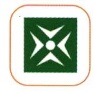 ENTRADA PRINCIPAL DA ESCOLA – em frente ao Edifício E, no pátio de entrada da escola.- Para todas as pessoas que estiverem no Edifício E e que saiam pelas escadas interiores do mesmo.JUNTO AO GINÁSIO – no pátio junto ao ginásio situado por baixo do bar.- Para todas as pessoas que estiverem no Edifício A que saiam pelas escadas interiores ou exteriores (de emergência) - Para as pessoas que estiverem no Edifício E e que saiam pela escada exterior (de emergência). - Para quem estiver no Edifício D (oficinas). - Para quem estiver no edifício do ginásio.CENTRO DOS CAMPOS DESPORTIVOS - Para quem estiver nos campos desportivos ou áreas adjacentes.   PERCURSOS DE EVACUAÇÃO      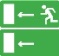 • EDIFÍCIO E – Todas as pessoas que estiverem neste edifício devem seguir as direções indicadas pelas placas de emergência até ao ponto de encontro mais próximo. Os percursos pelas escadas interiores deste edifício irão até ao ponto de encontro situado na entrada principal da escola. O percurso pela escada exterior (emergência) levará as pessoas até ao pátio central, onde deverão ainda ir para a esquerda, descendo pelas escadas que ladeiam o edifício do borboletário até ao ponto de encontro junto ao ginásio.• EDIFÍCIO A - Todas as pessoas que estiverem neste edifício devem seguir as direções indicadas pelas placas de emergência até ponto de encontro junto ao ginásio.Os percursos pelas escadas interiores deste edifício irão levar as pessoas até ao corredor que dá acesso ao bar, devendo sair até ao pátio central, ir para a direita e descer as escadas em frente ao bar até ao ponto de encontro. Os percursos pelas escadas exteriores deste edifício (escadas de emergência) irão levar as pessoas até às traseiras do edifício, devendo-se contorná-lo pela esquerda, em direção ao ginásio e descer as escadas nas traseiras do bar (escadas de emergência) até ao ponto de encontro. • EDIFÍCIO D - Todas as pessoas que estiverem neste edifício devem seguir até ao ponto de encontro junto ao ginásio. Se estiverem na parte de cima deverão descer e seguir até ao ponto de encontro• CAMPOS DESPORTIVOS – Deverão ir para o centro dos campos.• OUTROS LOCAIS - Deverão ir para o ponto de encontro mais próximo.NOTA --No percurso de retorno aos Edifícios A e E as turmas deverão fazer o percurso oposto ao da evacuação, no entanto, as turmas que utilizaram as escadas exteriores (ou de emergência) deverão utilizar as escadas interiores mais próximas.